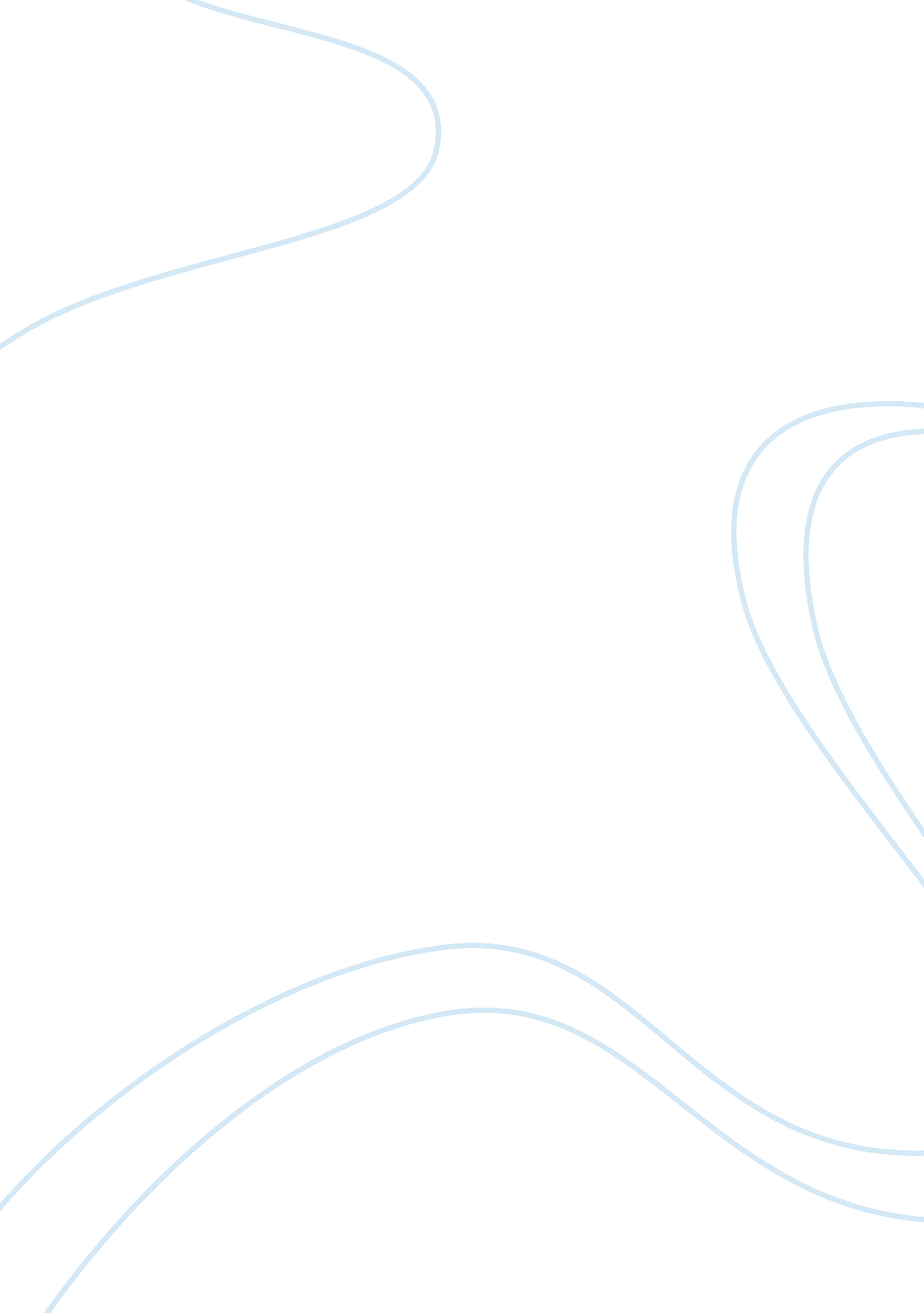 Collaboration in global public healthHealth & Medicine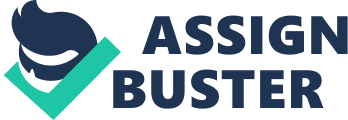 The paper " Collaboration in Global Public Health" is a brilliant example of an assignment on health sciences and medicine. When it comes to global public health care domains, the future health challenges seem an almighty task altogether. The reason for this is that following the benchmarks around the world is a difficult process and one that could require a huge amount of funding on the part of the stakeholders. The future public health challenges include the provision of state of the art health care machinery and medicines, as well as the positive linkages amongst the doctors, paramedics, and the patients. There needs to be a proper treatment policy which does not bar anyone from getting the best possible health facilities. The socioeconomic agendas need to be shed away as the need is to have public health openly accessible for one and all. However, this requires serious efforts on the part of the people who matter the most. It would be a mighty task to make sure the public health challenges meet the expectations that are desired of them in the long haul. The role of governments within such discussions is imminent and very immensely significant as these state actors look to build public-private partnerships, tailored to look after the needs of the downtrodden as well as the well-off in a similar capacity, barring no exceptions whatsoever. Another future public health challenge is to keep abreast of the changing medical dynamics that have come about with the advent of research within the fields of science and how the world has benefited with the same over a period of time. Having their practical incorporation within the public health settings is important as it would save lives and bring treatment domains into a possible zone. 